p r a y . e v a n g e l i z e . d i s c i p l e.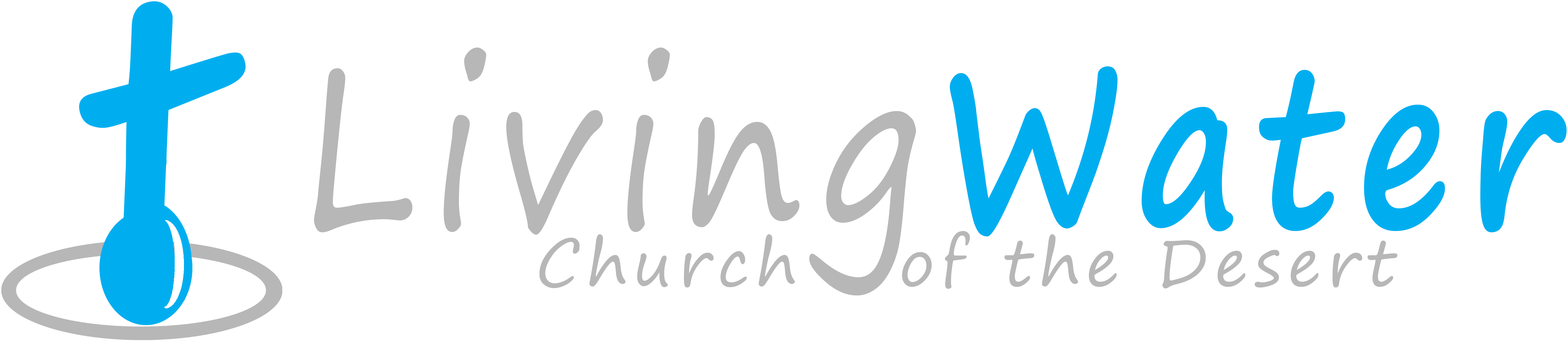 March 20th, 2016The Lamb on a Donkey1. The Lamb of God  is on schedule.2. The Lamb of God  is on a donkey.3. The Lamb of God  is under attack.Bible Text: Luke 19:28-44          Key Verses: Luke 19:38Key word: Blessed - complete in ChristSchedule  for  this  weekWed.  - Prayer at 6 pm, Worship/Bible study at 7 p.m. Thur. - Downtown Evangelism, 7 pm at the Sonny Bono Statue.Fri.    - Fasting day for our church (morning to noon or to sundown).Sat.    - Bible Fellowship and prayer at 11 am.  Discipleship Program             at 12 noon.
Sun.   - Prayer at 9 am, Worship Service at 10 am. Important dates this monthMarch 25th is Good Friday, March 20th is Palm Sunday, and March 27th is Resurrection Day.WEDNESDAY EVENING SERVICE @ 7 PMThe Book of EZEKIEL chapter 12Ezekiel 12:21-25  “And the word of the Lord came to me, saying, 22 "Son of man, what is this proverb that you people have about the land of Israel, which says, 'The days are prolonged, and every vision fails'? 23 Tell them therefore, 'Thus says the Lord God: "I will lay this proverb to rest, and they shall no more use it as a proverb in Israel." But say to them, "The days are at hand, and the fulfillment of every vision. 24 For no more shall there be any false vision or flattering divination within the house of Israel. 25 For I am the Lord. I speak, and the word which I speak will come to pass; it will no more be postponed..”PRAYER:  If you want to pray with us, we come together and pray on Wednesdays at 6 pm, on Saturday at 11am, and on Sunday at 9 am.  If you want someone to pray for you or someone you know, just fill out a connection card located on the back of the seats in the sanctuary and hand it to Pastor George.  If you want someone to pray with you, just ask, we have many caring prayer warriors.  We are here for you.Baptism: Water baptism takes place at the end of the month. Let us know in advance if you would like to be baptized.  Please, write your name and phone number on the connection card.Ambassador for Christ:  Invite your friend to celebrate Resurrection Sunday.Downtown Evangelism: Every Thursday we meet in front of Sonny Bono statue as the ambassador for Christ. If you would like to be a part of the team, please, fill out the connection card today. Feed the Poor: The church continues to help the poor almost every day of the week. If you would like to donate dry food, please drop it at the church on Sunday morning, Wednesday evening or Saturday at 10 AM.Discipleship: The House of Prayer, Luke 19:45-48 45 Then He went into the temple and began to drive out those who bought and sold in it, 46 saying to them, "It is written, 'My house is a house of prayer,' but you have made it a 'den of thieves.' " 47 And He was teaching daily in the temple. But the chief priests, the scribes, and the leaders of the people sought to destroy Him, 48 and were unable to do anything; for all the people were very attentive to hear Him. .Bible Promises:  Deuteronomy 11:8-9  8 "Therefore you shall keep every commandment which I command you today, that you may be strong, and go in and possess the land which you cross over to possess, 9 and that you may prolong your days in the land which the Lord swore to give your fathers, to them and their descendants, 'a land flowing with milk and honey. ________________________________________________________________________________________If you have any questions feel free to contact Pastor George or Lucia.Living Water Church                                                                           info@livingwaterps.org5000 Calle San Raphael #c5                                                             Palm Springs, CA 92264                                                                      (760) 898-5848     